Муниципальное бюджетное общеобразовательное учреждениеТатарско –Шмалакская средняя школаУльяновская область, Павловский район,с.Татарский ШмалакУтверждаюДиректор МБОУТатарско-Шмалакская средняя школа____________ Акчурина Г.Р.                                                      Приказ № ___  от  «_____» ____________2023 Программашкольного лагеря с дневным пребыванием детей«Вокруг света»патриотической направленности на 2023 годАдресат: обучающиеся 7 -15 летСрок реализации: июнь-июль 2023г. Авторы программы: Нарбекова А.Р.  начальник лагеря                                                c дневным пребыванием 1 сменыАхмерова С.З. начальник лагеря                                                c дневным пребыванием 1 сменыс.Татарский Шмалак2023г.СодержаниеИнформационная карта программы………………………………...………3I. Пояснительная Записка….………………………………………………...6II.  Целевой блок ………………………………………………………...….10III. Содержание программы………………………………………………...13Этапы реализации программы………………………………...……...…….14Формы и методы работы………………………………………….………...18IV. Ресурсное обеспечение программы…………………………………....19Информационно-правовые………………………………………………....19Материально-техническое обеспечение……………………..… ………....21Финансовое обеспечение…………………………………………………....21Методическое обеспечение………………………………………..………..21Кадровое обеспечение ……………………………………………..……….22V. Система мотивации и стимулирования…………………………………23Схема управления программой …………………………………...…..……23Возможные риски преодоления программы…………………….………....24Режим работы ……………………………………………………..…………26План-сетка 1 и 2 смены……………………………………………..………..27Список литературы……………………………………………..…………….41Приложение ......................................................................................................42  Информационная карта программыПояснительная записка     Приближается лето – пора отдыха детей в летних пришкольных лагерях. С наступлением летних каникул перед родителями, бабушками и дедушками встает вопрос, каким образом организовать отдых  своих детей. Особую роль играют летние лагеря с дневным пребыванием при образовательных учреждениях. На сегодняшний день это наиболее выгодный и для многих родителей единственный выход из положения.К сожалению,  социальный паспорт села с каждым годом меняется далеко не в лучшую сторону, а значит, увеличивается число социально-незащищенных детей из многодетных и малообеспеченных семей. Пришкольный лагерь  с дневным пребыванием детей – единственная возможность для наших детей не просто отдохнуть, но и получить полноценное питание, оздоровление, возможность реализовать свои способности, найти свое место в детском коллективе.Еще один момент – это возможность общения ребенка с привычным кругом друзей. Огромное значение для родителей имеет тот фактор, что в отрядах работают педагоги, которые обучают детей в течение года. Родители спокойны за своих детей. Ребенок не отрывается от семьи, находится под контролем педагогов, занят интересными делами. Мы  стремимся охватывать организованным отдыхом максимальное количество детей, но в  первую очередь, конечно, это относится к категории социально – незащищенных детей. Эти дети нуждаются в нашей помощи, особом внимании.Поэтому нами была разработана программа «Вокруг света» пришкольного лагеря с дневным пребыванием детей, которая предусматривает и эмоциональную, интеллектуальную, оздоровительную, творческую деятельность и «социальное закаливание личности». Также программа направлена на формирование чувства гражданственности и патриотизма.  Разработка данной программы организации каникулярного отдыха, оздоровления и занятости детей была вызвана:обеспечением преемственности в содержании работы лагеря предыдущих лет;модернизацией старых форм воспитательной работы и введением новых;необходимостью использования богатого творческого потенциала подростков и педагогов в реализации цели и задач программы.По продолжительности программа является краткосрочной, т. Е. реализуется в течение июня-июля 2023 года.  В  лагере с дневным пребыванием  будут отдыхать дети от 7 до 15 лет. Над реализацией программы детского    лагеря с дневным пребыванием  работает педагогический коллектив из числа учителей школы совместно   учреждениями микросоциума.Центром воспитательной работы лагеря является ребенок и его стремление к реализации. Детям предоставлена свобода в определении содержания их отдыха.  При планировании мероприятий детям  предоставляется возможность вносить предложения, отстаивать их, выбирать, а затем воплощать в жизнь. Режим дня лагеря соответствует обычному распорядку детских лагерей с дневным пребыванием. Психологи утверждают, что практически все дети обладают творческим потенциалом,   который эффективно развивается при систематических занятиях. И в дальнейшем, приобретенные в течение лагерной смены творческие способности, навыки и умения дети эффективно перенесут на учебные предметы в школе, в повседневную жизнь.Естественно у каждого ребенка свои планы на лето. И, конечно же, придут дети и в детский лагерь  с дневным пребыванием. И именно в лагере выявляется самоценность каждого ребенка, осуществляется широкое приобщение ребят к разнообразному социальному опыту, к ценностям общественно-значимого досуга. А наша задача – помочь им в этом!          Игры детей – вовсе не игры, и правильнее смотреть на них как на самое значительное и глубокомысленное занятие этого возраста. М. Монтень.           Изменения, происходящие в образовательной политике государства, акцентируют внимание на необходимости применения ориентированного и деятельностного подходов, которые предусматривают воспитание свободной, развитой и образованной личности, способной жить и творить в условиях постоянно меняющегося мира, и воздействуют на все компоненты системы образования и на учебно – воспитательный процесс в целом, включая как урочную, так и внеурочную деятельность. Окружающий мир чрезвычайно динамичен, изменчив, и требования, предъявляемые им к человеку, неуклонно меняются. В связи с этим необходимо развитие таких качеств как мобильность, гибкость, способность быстро и правильно ориентироваться в общем характере любой возникшей жизненной ситуации. Отзывы детей и родителей об организации отдыха и занятости в летний период всегда были благоприятными. Проводимое среди детей и родителей анкетирование удовлетворённости содержанием деятельности по программе показывало заинтересованность содержательного досуга.           Программа была разработана в с учетом указа  президента РФ от 27.06.2022г. №401 «О проведении в Российской Федерации Года педагога и настаника». При составлении программы учитывались интересы и психолого-возрастные особенности детей. В непринужденной обстановке в форме игровой деятельности формируются навыки составления проектов, ориентированных на науку и творчество. Включены мероприятия для воспитания чувства патриотизма и гражданской ответственности. При комплектовании особое внимание уделяется детям из малообеспеченных, неполных семей, а также детям, находящимся в трудной жизненной ситуации и из благополучных семей. Новизна программы заключается в совмещении профессиональной и социальной проб в рамках сюжетно-ролевой игры. Практическая значимость программы состоит в том, что у её участника будет возможность попробовать себя в разных видах деятельности, реализовать себя в различных формах общения.Процесс воспитания активности у детей должен строиться на основе сотрудничества взрослых и детей, в результате чего закладывается фундамент социальной инициативы будущего лидера. Данная программа составлена для работы разновозрастной группы 7-15 лет. Она рассчитана на   21-дневное пребывание в 2 смены. История создания программы и опыт реализации подобных программОрганизация летних оздоровительных лагерей – одна из интереснейших и важнейших форм работы с обучающимися во время летних каникул. Основная миссия лагеря дневного пребывания – организация свободного времени детей, их отдыха, укрепления здоровья в летний период.На базе МБОУ Татарско-Шмалакской средней школы лагерь с дневным пребыванием детей функционирует больше 25 лет.  На   официальной странице сайта mboutat.ucoz.net  МБОУ Татарско-Шмалакской средней школы каждый день появлялась информация о ходе проведения лагеря. Воспитательные мероприятия развивали интеллектуальные и творческие способности ребят.Актуальность программы в том, что в рамках её реализации ребята не только оздоравливаются, но и получают конкретные знания, умения и навыки лидерства.Мероприятия, включённые в программу, развивают социальную и формируют музыкальную культуру детей, повышают духовно-нравственное, гражданско – патриотическое, художественно- эстетическое воспитание, систематизируют знания о малом уголке своей Родины, знакомят с современными достижениями науки и технологии. Лагерь даёт дополнительные возможности для организации микросреды, ценностного ориентирования через разнообразные социальные связи, благоприятную атмосферу. Создание такой микросреды в деятельности отрядов является одной из приоритетных задач лагеря.Педагогическая целесообразность. Программа «Вокруг света» оздоровительного лагеря с дневным пребыванием по своей направленности является комплексной, т. Е. включает в себя разноплановую деятельность, объединяет различные направления деятельности, оздоровления, отдыха и воспитания детей в условиях оздоровительного лагеря. При составлении программы учитывались  традиции и возможности школы, пожелания и интересы детей и родителей, опыт прошлых лет по организации летнего оздоровительного отдыха, а также опыт, накопленный другими лагерями.  Программа деятельности лагеря ориентирована на создание социально значимой психологической среды, дополняющей и корректирующей семейное воспитание ребенка. Программа универсальна, так как может использоваться для работы с детьми из различных социальных групп, разного возраста, уровня развития и состояния здоровья.II.Целевой блок    Цель программы:  создание благоприятных условий для укрепления здоровья и организации досуга, обучающихся во время летних каникул, развития творческого и интеллектуального потенциала личности, ее индивидуальных способностей и дарований, творческой активности с учетом собственных интересов, наклонностей и возможностей, воспитание лучших черт гражданина. Основные задачи программы:Воспитательные:создать условия для формирования эмоционально-ценностного отношения в среде социального окружения подростка;создать условия для формирования социально-активной личности подростка.Оздоровительные:вовлечение детей и подростков в активный отдых во время летних каникул, предотвращение летней безнадзорности детей;пропаганда здорового образа жизни в среде подростков.Развивающие:развитие культуры общения детей со своими сверстниками;развитие творческого потенциала ребенка;создать для каждого ребенка ситуацию успеха как «стартовой площадки» нового витка его личностного роста и лучших нравственных качеств гражданина.Обучающие расширение осведомленности в области театрализованных постановок; развитие практических умений и навыков в различных видах творчества и искусства.Ожидаемые результаты: укрепление и оздоровление детского организма: формирование полезных привычек, развитие физических качеств;развитие творческой активности каждого ребенка;приобретение детьми опыта общения со сверстниками в новых для них условиях; развитие лидерских качеств;укрепление физических и психологических сил детей, приобретение новых знаний, развитие творческих способностей, детской самостоятельности и самодеятельности.Развитие коммуникативных способностей и толерантности.Повышение творческой активности детей путем вовлечения их в социально-значимую деятельность.Приобретение новых знаний и умений в результате занятий в кружках (разучивание песен, игр, рисование) , расширение кругозора детей.Программа лагеря опирается на следующие принципы:1. Принцип гуманизации отношений: построение всех отношений на основе уважения и доверия к человеку, на стремлении привести его к успеху. 2. Принцип сотрудничества: сотрудничество ребенка и взрослого, которое позволяет воспитаннику лагеря почувствовать себя успешной творческой личностью. 3. Принцип демократичности: участие всех детей в программе развития своих способностей. 4. Принцип дифференциации воспитания. Дифференциация предполагает: отбор содержания, форм и методов воспитания в соотношении с индивидуально-психологическими особенностями детей, создание возможности переключения с одного вида деятельности на другой в рамках смены (дня), взаимосвязь всех мероприятий в рамках тематики дня.5. Принцип творческой индивидуальности. 6. Принцип уважения и доверия: доверие ребенку в выборе средств достижения поставленной цели, основанном на вере в возможности каждого ребенка. Основными методами организации деятельности являются  метод игры (игры отбираются воспитателями в соответствии с целью дня);  методы состязательности (распространяется на все сферы деятельности);  метод коллективной творческой деятельности (КТД).III.Содержание программы Сюжет. Легенда сменВ основе программы заложена идея путешествия по «Карте Открытий» с главным литературным героем произведения Андрея Некрасова – Капитаном Врунгелем, который поможет детям не только отдохнуть, но и сделать для себя новые открытия.Введение в игру начинается с момента встречи с детьми в первый день лагеря. В этот день проводится общелагерная игра «Свистать всех наверх!».Именно в это время на берег выбрасывает волнами Капитана Врунгеля. Он рассказывает детям о карте сокровищ, которая чудом уцелела при кораблекрушении и просит ребят совершить морское путешествие «ВОКРУГ СВЕТА» вместе с ним, так как коварные злодеи ДжуликоБандито и Де Ля ВороГангстерито ограбили жителей острова «Добрый» и надежно спрятали все сокровища. Они будут мешать ребятам их отыскать. А жители целого острова останутся совсем без средств существования, если дети не помогут капитану Врунгелю.Капитан поможет детям сделать новые открытия и познакомит с достижениями в науке и технологи. Ежедневно ребята будут знакомиться с достижениями каждого острова, где они окажутся, будут узнавать новые имена ученых в разных областях знаний и стараться выполнить все задания коварных злодеев ДжуликоБандито и Де Ля ВороГангстерито, чтобы вернуть сокровища капитана Врунгеля.На островах и заливах ребят будут ждать невероятные приключения и открытия. О каждом острове они должны узнать как можно больше из его истории и современности, тогда они смогут отгадать главные вопросы коварных злодеев ДжуликоБандито и Де Ля ВороГангстерито, которые украли сокровища капитана Врунгеля.Свои открытия ребята будут совершать по карте путешествий «ВОКРУГ СВЕТА». Карта вывешивается в первый день смены на видном месте в холле. Пройденный путь отмечается на ней флажками. Каждый экипаж ведёт свой путевой дневник – «Бортовой журнал», куда заносит, зарисовывает, вклеивает всё самое интересное, с чем встречается в пути.Игровая цель программы- приобретение определенных навыков и умений в какой-либо области, проявление уже имеющихся способностей, пополнение знаний об историческом прошлом, современных достижениях науки и технологии, праздниках, воспитание духовно-нравственной, развитой личности. А помогать детям будут опытные боцманы и штурманы. Все массовые мероприятия на улице будут проходить в Зеленой бухте.Успехи ребят учитываются на «Доске почета экипажа»Жизнь экипажей протекает так же, как и на любом корабле, поэтому кроме получения знаний по истории и современным достижениям, ремеслам и играм, ребята участвуют в социально – значимой деятельности, ведут здоровый образ жизни и занимаются по своим интересам в Морской академии Капитана Врунгеля, участвуют в конкурсах и соревнованиях различного уровня. Содержание программы непосредственно связано и с официально объявленным Годом культурного наследия России.Тематика мероприятий первой и второй смены: «Вперед, к открытиям!» практически сохраняется, так как рассчитана на разных детей из разновозрастных отрядов. Воспитатели смен выстраивают работу согласно возрастным особенностям ребят.В программе предусмотрена система самоуправления и стимулирования.Для всех участников игры главным сокровищем, секретом счастья и достижения значимых результатов в любом виде деятельности навсегда останутся дружба, взаимопомощь, воспитанность, активность, творчество, лидерство и доброта.Этапы реализации программы : 3.1. Подготовительный этап включает:– подбор кадров;– комплектование отрядов, разработка документации;-подготовка материально-технической базы.3.2. Организационный этап включает:Организационный период длится первые 3 дня. В этот период происходит знакомство детей между собой, с вожатыми и лагерем, адаптация к новым условиям жизни (режим дня, бытовые условия и т. Д.), определение ролей, которые дети будут выполнять в коллективе («лидер», «исполнитель», «креативщик» и т. Д.). Организационный период – это очень трудное время и для детей, и для вожатых. В первые дни перед вожатым стоит несколько задач:-познакомиться с отрядом (запомнить каждого ребенка по имени, узнать некоторые их личностные особенности, выявить интересы).-перезнакомить детей между собой, помочь адаптироваться к новым условиям познакомить с территорией, рассказать о правилах и традициях лагеря, составить законы жизни отряда.-создать уютную атмосферу (красиво оформить отряды), дать возможность проявить себя в мероприятиях различной направленности, сплотить отряд (проводить игры, направленные на сплочение, выбрать отрядную символику – название, девиз, песня, эмблема, создать отрядный уголок)-включить детей в деятельность, раскрыть перед ними перспективы этой деятельности (составить вместе с детьми план смены)-создать эмоциональный настрой на яркую, интересную будущую совместную жизнь (с первого дня проводить с детьми веселые, интересные, неожиданные мероприятия и игры – подготовку к дальнейшей деятельности по программе)3.3. Основной этап включает реализацию основных положений программы. Основной этап характеризуется своей стабильностью: ребята привыкают к вожатому и его требованиям, к режиму дня, к жизни в коллективе. Отряд входит в определенный ритм: подготовка мероприятия и его проведение.3.4. Заключительный-закрытие смены (последний день смены);-сбор отчетного материала;-анализ реализации программы и выработка рекомендаций;- вручаются  награды, сертификаты.3.5 Аналитический этап Основной идеей этого этапа является: выработка перспектив деятельности организации; анализ предложений детьми, родителями, педагогами, внесенными по деятельности лагеря в будущем. Вожатые дают участникам смены необходимый теоретический материал для деятельности . 
Темы занятий объединены по следующим направлениям:
1.Школа юного ученого:
- акции, проекты, разработки;
 2. Краевед:
– изучение окружающей среды;
– изучение истории родного края;
– экологическое воспитание.
3. Рождение Лидера:– методика организации коллективно-творческих дел;
– теория и практика работы в коллективе;- самоуправление
4. Путь к общению:
– культура общения – умение слушать и говорить, правила хорошего тона;
– алгоритм действий для достижения социального успеха через эффективные средства общения;
5. Игровая деятельность:
– методика проведения игр;
– ведение мероприятий и конкурсов;
– уроки развития речиПрактическая реализация цели и задач воспитания осуществляется в рамках следующих направлений воспитательной работы:- гражданское воспитание, формирование российской гражданской идентичности, принадлежности к общности граждан Российской Федерации, к народу России как источнику власти в российском государстве и субъекту тысячелетней Российской государственности, знание и уважение прав, свобод и обязанностей гражданина Российской Федерации;- воспитание патриотизма, любви к своему народу и уважения к другим народам России, формирование общероссийской культурной идентичности;- духовно-нравственное развитие и воспитание обучающихся на основе духовно-нравственной культуры народов России, традиционных религий народов России, формирование традиционных российских семейных ценностей; - эстетическое воспитание: формирование эстетической культуры на основе российских традиционных духовных ценностей, приобщение к лучшим образцам отечественного и мирового искусства;- экологическое воспитание: формирование экологической культуры, ответственного, бережного отношения к природе, окружающей среде на основе российских традиционных духовных ценностей;- трудовое воспитание: воспитание уважения к труду, трудящимся, результатам труда (своего и других людей), ориентации на трудовую деятельность, получение профессии, личностное самовыражение в продуктивном, нравственно достойном труде в российском обществе, на достижение выдающихся результатов в труде, профессиональной деятельности;- физическое воспитание и воспитание культуры здорового образа жизни и безопасности: развитие физических способностей с учетом возможностей и состояния здоровья, формирование культуры здорового образа жизни, личной и общественной безопасности;- познавательное направление воспитания: стремление к познанию себя и других людей, природы и общества, к знаниям, образованию.Виды социально-значимой деятельности: совместная деятельность со школьной, сельской библиотекой, СДК, МЧС, с сотрудниками ГИБДД;уборка территории лагеря; уход за пришкольными участками и клумбами школы;помощь пожилым людям;уход за памятником воинам, погибшим в годы ВОВ;уборка классных комнат, уход за растениями, дежурство по школе, в столовой.Формы и методы работыИндивидуальные и коллективные формы работы в лагере осуществляются с использованием традиционных методов (беседа, наблюдение, поручение, конкурсы рисунков, плакатов, утренники, праздники, экскурсии); метод интерактивного обучения (тренинги, ролевые игры, анкеты, дискуссии); в которых дети непросто «проходят» что-то, а проживают те или иные конкретные ситуации.  Одним из важнейших средств и методов организации воспитательного пространства является создание органов детского самоуправления, самостоятельности в проявлении инициативы, принятии решения и его самореализации. Основными методами организации деятельности являются: Метод игры (игры отбираются воспитателями в соответствии с поставленной целью); Методы театрализации (реализуется через костюмирование, обряды, ритуалы);  Методы состязательности (распространяется на все сферы творческой деятельности); Метод коллективной творческой деятельности (КТД). Проведение воспитательно-профилактической работы с детьми в целях предотвращения или устранения негативных психологических факторов. Беседы с детьми по налаживанию и поддерживанию их межличностных взаимоотношений.IV. Ресурсное обеспечение  программы4.1. Информационно-правовые:Федеральный закон от 29 декабря 2012 года № 273-ФЗ «Об образовании в Российской Федерации» (ст. 2, ст. 15, ст.16, ст.17, ст.75, ст. 79);Проект Концепции развития дополнительного образования детей до 2030 года;Приказ Минпросвещения РФ от 09.11.2018 года № 196 «Об утверждении Порядка организации и осуществления образовательной деятельности по дополнительным общеобразовательным программам»;Приказ от 30 сентября 2020 г. N 533 «О внесении изменений в порядок организации и осуществления образовательной деятельности по дополнительным общеобразовательным программам, утвержденный приказом Министерства просвещения Российской Федерации от 9 ноября 2018 г. № 196»;Методические рекомендации по проектированию дополнительных общеразвивающих программ № 09-3242 от 18.11.2015 года; СП 2.4.3648-20 Санитарно-эпидемиологические требования к организациям воспитания и обучения, отдыха и оздоровления детей и молодежи;Нормативные документы, регулирующие использование сетевой формы:Письмо Минобрнауки России от 28.08.2015 года № АК – 2563/05 «О методических рекомендациях» вместе с (вместе с Методическими рекомендациями по организации образовательной деятельности с использованием сетевых форм реализации образовательных программ);Приказ Министерства науки и высшего образования Российской Федерации и Министерства просвещения Российской Федерации от 05.08.2020 г. N 882/391 «Об организации и осуществлении образовательной деятельности при сетевой форме реализации образовательных программ»;Нормативные документы, регулирующие использование электронного обучения и дистанционных технологий:Приказ Министерства образования и науки РФ от 23.08.2017 года № 816 «Порядок применения организациями, осуществляющих образовательную деятельность электронного обучения, дистанционных образовательных технологий при реализации образовательных программ» «Методические рекомендации от 20 марта 2020 г. По реализации образовательных программ начального общего, основного общего, среднего общего образования, образовательных программ среднего профессионального образования и дополнительных общеобразовательных программ с применением электронного обучения и дистанционных образовательных технологий»;Адаптированные программы:Методические рекомендации по реализации адаптированных дополнительных общеобразовательных программ, способствующих социально-психологической реабилитации, профессиональному самоопределению детей с ограниченными возможностями здоровья, включая детей инвалидов, с учетом их образовательных потребностей (письмо от 29.03.2016 № ВК-641/09Локальные акты ОО Положение об организации образовательной деятельности с использованием электронного обучения и дистанционных образовательных технологий МБОУ Татарско-Шмалакской средней школыУстав образовательного учреждения	-  Правила приёма, перевода и отчисления обучающихся в образовательное учреждение	- Правила внутреннего распорядка для обучающихся в образовательном учреждении.4.2. Материально-техническое обеспечение:Площадки для проведения спортивных мероприятий, для проведения творческих игр и постановок.Спортивный зал для проведения спортивных соревнований.Игровая площадка для проведения игр на свежем воздухе.Кабинет для проведения отрядных мероприятий.Материалы для оформления и творчества детей.Канцелярские принадлежности.Аудиоматериалы и видеотехника.Призы и награды.Школьная столовая.Школьная библиотека.Фойе для игры в настольные игры.Актовый зал. Компьютер с выходом в интернет, принтер, ксерокс, мультимедийный проектор.Кабинет информатики.4.3. Финансовое обеспечение     Лагерь содержится за счет средств выделенных на организацию летнего оздоровительного лагеря. 4.4. Методическое обеспечение:-наличие программы лагеря, план-сетка;-должностные инструкции, приказ об организации лагеря на базе МБОУ Татарско-Шмалакской средней школы;-подбор методического материала в соответствии с программой лагеря (Сценарии и методические материалы проводимых мероприятий;-образцы медалей, грамот, благодарственных писем, дипломов для награждения победителей соревнований;-подбор реквизита для проведения мероприятий (оформление, фонограммы, аудио- и видеокассеты и т.п.);-разработка системы отслеживания результатов деятельности детского коллектива; подведение итогов, обеспечение гласности достигнутых успехов и результатов.  4.5. Кадровое обеспечениеВ соответствии со штатным расписанием в реализации программы участвуют:Координаторы смены:1. Начальник лагеря.2. Заместитель директора по ВР.Организуют, координируют и контролируют работу сотрудников лагеря;Обеспечивают безопасность жизни и здоровья детей и сотрудников лагеря;Оформляют необходимые документы на открытие и функционирование лагеря;Руководят работой педагогического и вспомогательного персонала.  Кураторы отрядов:Воспитатели отрядов (из числа педагогов школы):Обеспечивают реализацию плана работы;Обеспечивают и отвечают за безопасность детей во время проведения культмассовых мероприятий;Несут материальную ответственность за имущество, выданное на лагерь.Физ. Руководитель:Проводит оздоровительную утреннюю зарядку;Организовывает и проводит спортивно – массовые мероприятия спартакиады, личные первенства, весёлые старты;Проводит отбор лучших спортсменов на районные   спортивные мероприятия.Медицинский работникТехнические служащие Работник столовой – поварV. Система мотивации и стимулированияДобровольность участия ребенка в деятельности: предоставление ему права выбора направлений деятельности и возможности проявить себя в соответствии с его индивидуальными качествами. Использование современных нетрадиционных форм работы с детьми, методов стимулирования активности и самостоятельности. Применение системы поощрений. В течение всей смены стимулируется личностное развитие и рост каждого ребёнка, посещающего летний оздоровительный лагерь дневного пребывания «Вокруг света». Ребята получают бонусы за активное участие в каждом виде деятельности, предложенном участникам смены. У всех есть выбор – проявлять себя в чём-то одном, или участвовать в нескольких направлениях. В зависимости от этого каждый участник может достигнуть определённого звания по результатам окончания смены.         Мотивация и стимулирование педагогов: объявление благодарности начальнику лагеря, воспитателям за хорошую организацию работы лагеря и проведение мероприятий. Мотивация вожатых: одобрение; благодарственные письма. Мотивация детей: одобрение; грамоты за победу в конкурсах и соревнованиях. Схема управления программой Участниками данной программы являются дети в возрасте от 7 до 15 лет различных социальных групп (дети из благополучных семей, дети, оказавшиеся в трудной жизненной ситуации).       Для организации работы по реализации программы смены:-проводятся ежедневные планерки воспитателей;-проводятся анкетирование и тестирование воспитанников на различных этапах смены;-сотрудники обеспечиваются методической литературой, инструментарием по проведению тренинговых мероприятий, тематических мероприятий и т. д.;-проводятся инструктажи с педагогами по охране жизни здоровья, мероприятия по профилактике детского травматизма.     В основе воспитательной системы – активный подход к реализации детского самоуправления в форме совета командиров (обеспечивает порядок и жизнедеятельность лагеря) и волонтерских групп(объединения для подготовки и проведения отдельных дел, тематических дней).         Все вопросы жизнедеятельности отряда решаются на общем сборе. Партнер программы:Администрация МО Шмалакское поселение,Сельский дом культуры,Сельская библиотека,МБУДО ЦРТДЮ,СОК «МЕЧТА»,ФАП.Возможные риски и способы преодоленияРежим работыРаспорядок дня  в летнем оздоровительном лагере «Вокруг света»08.30 – 08.45   -  Прием детей в лагерь, зарядка08.45 – 09.00   – Утренняя  зарядка09.00 – 09.15   –  Линейка09.15- 10.00   -     Завтрак10.00-11.00 –       Трудовой десант11.00 – 12.30    –  Работа по плану отрядов, творческая деятельность12.30 – 13.00   –   Оздоровительные мероприятия (физкультурные, закаливающие)13.00-13.30 -       Обед.14.00 – 14.30   – Занятия по интересам. Игры на свежем воздухе.VI. Основные мероприятия программы1 смена с 01.06.23 – 21. 06.23 2023 год объявлен «Годом педагога и наставника»2 смена с 26.06.23 – 16.07.232023 год объявлен «Годом педагога и наставника»СПИСОК ИСПОЛЬЗУЕМОЙ ЛИТЕРАТУРЫУ огня. Серия «Вожатый». Методическое пособие. Е.М. Шпоркина.  – г.Ульяновск.2008г.Энциклопедия вожатого. Серия «Вожатый».  Методическое пособие. Е.М. Шпоркина.  – г.Ульяновск. 2006г.Организация летнего отдыха в учреждениях дополнительного образования детей. В двух частях. И.А.Котева. УИПКПРО- Ульяновск 2006г.Тематический день. Серия «Вожатый». Методическое пособие. Е.М. Шпоркина.  – г.Ульяновск.2008г.Как организовать социально-педагогическую деятельность в детском лагере: день за днем. Методические рекомендации. Е.Л.Петренко. Ульяновк УИПКПРО 2012г.Интеллектуальный марафон. Серия «Вожатый». Методическое пособие. В.Г. Косяков.  – г.Ульяновск.2006г.Игротека вожатого. Серия «Вожатый». Методическое пособие. Е.М. Шпоркина.  – г.Ульяновск.2005г.Все цвета, кроме черного. Организация педагогической профилактики наркотизма среди младших школьников. Пособие для педагогов. М.М. Безруких, А.Г. Макеева, Т.А. Филиппова. Вентана-Гриф, 2007г.Лагерь от А до Я.http://ped-kopilka.ru/letnii-otdyh/pravila-povedenija-v-lesu-dlja-detei-informacija-i-poleznye-sovety-dlja-shkolnikov.htmlПриложение 1. Методика «5 пальцев»Дети анализируют события, произошедшие с ними за день, пользуясь пальцами своей руки:Мизинец - МЫСЛЬ: какие знания, опыт приобрел?Безымянный - Близка ли цель? Что я сделал сегодня для достижения цели?Средний - Состояние души. Каким было мое настроение? От чего оно зависело?Указательный - УСЛУГА: Чем я мог порадовать других?Большой - Бодрость тела: физическое состояние тела.Пояснение: Возможно использование методики для массового мероприятия или доп.занятия.Методика «Черный и белый камень»Заранее заготавливаются черные и белые фигурки КВАДРАТИКИ, ТРЕУГОЛЬНИКИ, КРУЖОЧКИ и т.д. Участникам ДИАГНОСТИКИ НЕОБХОДИМО оценить весь прожитый в лагере день и положить черный и белый камушек в кармашек, объясняя свой выбор. Данная диагностика ПОМОГАЕТ определить эмоциональный настрой всего отряда в целом.Пояснение: возможно использование методики для массового мероприятия.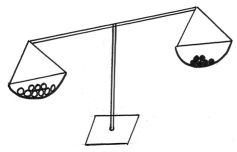 Методика «Цветопись» (А. Лутошкин)Инструкция: «Вы видите «Цветик - семицветик». Каждый цвет означает определенное настроение. Сейчас вам нужно выбрать цвет, который соответствует вашему эмоциональному состоянию.желтый - очень хорошокрасный - радостнооранжевый - спокойно, хорошо.зеленый - теплосиний - нормальнофиолетовый - скверно,скучночерный – плохоСовместная деятельностьКрасный - творческая (созидательная активность на высоком уровне)Желтый - формирующая творчество (взаимопонимание, жизнерадостность)Оранжевый - понимающая (коллегиальная) активность на среднем уровне.Зеленый - удовлетворительно (спокойно, обстоятельно)Синий - взрывает беспокойство, неудовлетворит.Фиолетовый - наличие депрессии, неверие в обсуждаемое.Черный - наличие конфликтаАнкета участников мероприятия или занятия:Самый распространенный вид диагностики. Используется при большом скоплении участников мероприятия. Не требует больших затрат. Необходимы только ручка и небольшой листок бумаги для каждого ребенка.Вопросы:1. Во время занятий я понял, что…2. Самым полезным для меня было…3. Я был бы более откровенным, если бы…4. Своими основными ошибками я считаю…5. Мне не понравилось…6. Больше всего мне понравилось, как работал…7. На следующем занятии я хотел бы…8. На месте ведущего я …6.  «Эквалайзер», эта форма работы проводится в конце каждого дня по-своему:а) смайлики — детям предлагается обозначить наиболее удачные и неудачные моменты программы. К примеру, на большом листе ватмана сверху по горизонтали перечислены все проведенные за день дела. Участникам предлагается смайликами (радости и огорчения) оценить одно самое удачное и одно самое неудачное дело в программе прожитого дня. Затем результаты обобщаются и внимательно изучаются.б) рейтинг. На листе бумаге снизу написаны все дела, которые были проведены за день. Рядом лежат маленькие разноцветные полоски. Детям предлагалось выбрать только одну полоску и поднять рейтинг одного из дел дня на одну единицу. Таким образом, когда каждый ребёнок может сделать свой выбор и будет видна картина самых популярных мероприятий дня.в) планета дружба. Лист бумаги делится на несколько частей в зависимости от количества проведенных за день мероприятий. Детям предлагается выбрать одну из звездочек, которые лежат рядом с полем и прикрепить ее на сектор, где отмечено дело, которое на его взгляд вызывает больше всего эмоций.4. «Дневники». Педагогам-воспитателям важно ежедневно отслеживать динамику психологического состояния каждого ребёнка. С этой целью можно предложить детям такую форму письменной психологической рефлексии, как дневник, когда ребёнок делится с ними своими личными впечатлениями и эмоциями.В первый день смены дети получили задание — заполнить первые страницы, ориентируясь на темы:Кто я? Каким я хочу стать? В конце дня ребятам предлагается в течение 20 минут письменно поразмышлять на заданную тему (Например, «Самым трудным для меня сегодня было...», «Мир, который меня сегодня окружал...» и др.) и занести свои впечатления, эмоции, переживания, мысли в свои «дневники», параллельно размышляя на предложенную им тему, сформулированную в виде-«незаконченных предложений». Заданные темы отражают уровень продвижения участника в программе («Да это так, но все-таки.,.»,  «Если говорить по существу», «Нужно незамедлительно исправить...» и др.)Сразу же после заполнения «дневников», воспитатели собирают их у детей и тщательно изучаются педагогами-психологами с целью оценки эмоционального уровня ребят, анализа мнений о прожитом дне и прошедших событиях.Эта форма позволяет отследить степень включённости каждого ребёнка в программу, выявить проблемные ситуации, возникавшие в ходе реализации тех или иных задач, увидеть внутриличностное психологическое состояние.Принятая форма позволяет вступить в диалог с каждым ребёнком. Отвечая на вопросы, заданные детьми, реагируя на их эмоции, педагоги-психологи стимулируют участников к искренним размышлениям и оценкам происходящих событий.Таким образом, дневник является для педагога важнейшим источником анализа и оценки эффективности психологической программы лагеря «В каждом ребёнке солнце — дайте ему светить»5. «Статья в газету». Каждый ребёнок может, написав статью, высказать свое отношение ко всему происходящему1Полное название программыПрограмма	пришкольного	летнего	лагеря	с дневным пребыванием патриотического направления «Вокруг света»Программа	пришкольного	летнего	лагеря	с дневным пребыванием патриотического направления «Вокруг света»2Цель программы- создание  условий для организованного отдыха  детей в летний период, воспитание уважения к традициям, обычаям, знакомство с историей   края,  развитие у детей интереса к истории родного края. - становление и развитие личности, обладающей качествами гражданина и патриота своей страны. - развития личности ребенка, психического и эмоционального здоровья детей, воспитания лучших черт гражданина, толерантности;-ознакомление школьников с природными задатками человека и условиями их развития;- создание  условий для организованного отдыха  детей в летний период, воспитание уважения к традициям, обычаям, знакомство с историей   края,  развитие у детей интереса к истории родного края. - становление и развитие личности, обладающей качествами гражданина и патриота своей страны. - развития личности ребенка, психического и эмоционального здоровья детей, воспитания лучших черт гражданина, толерантности;-ознакомление школьников с природными задатками человека и условиями их развития;3Направление деятельностиВремя летних каникул составляет значительную часть свободного времени детей. Этот период отдыха и оздоровления наиболее благоприятен для развития творческого потенциала, совершенствования личностных возможностей, приобщения к ценностям культуры, вхождения в систему социальных связей, воплощения собственных планов, удовлетворения индивидуальных интересов в личностно значимых сферах деятельности.                                                                            Совместные усилия школы и семьи должны быть направлены на формирование у детей  школьного возраста нравственных качеств, навыков, умений, необходимых человеку, чтобы стать настоящим гражданином и патриотом своей Родины. Патриотическое воспитание несёт в себе любовь и уважение к другим людям. Программа  предусматривает разнообразные формы работы.  В течение дня ребятам будут предложены и познавательные, и развлекательные, и спортивные виды деятельности, все это будет происходить в процессе игры, творчества, выполнения проектов, соревнований.Время летних каникул составляет значительную часть свободного времени детей. Этот период отдыха и оздоровления наиболее благоприятен для развития творческого потенциала, совершенствования личностных возможностей, приобщения к ценностям культуры, вхождения в систему социальных связей, воплощения собственных планов, удовлетворения индивидуальных интересов в личностно значимых сферах деятельности.                                                                            Совместные усилия школы и семьи должны быть направлены на формирование у детей  школьного возраста нравственных качеств, навыков, умений, необходимых человеку, чтобы стать настоящим гражданином и патриотом своей Родины. Патриотическое воспитание несёт в себе любовь и уважение к другим людям. Программа  предусматривает разнообразные формы работы.  В течение дня ребятам будут предложены и познавательные, и развлекательные, и спортивные виды деятельности, все это будет происходить в процессе игры, творчества, выполнения проектов, соревнований.4Краткое содержаниепрограммыПрограмма содержит: пакет нормативно-правовых документов; мероприятия  реализующие Программу; ожидаемые результаты и условия реализации; приложения. Таким образом имеется возможность в максимальной степени охватить все направления воспитания, развития, обучения детей; реализовать поставленные цель и  задачи, в интересной, ненавязчивой, приближенной к реальности и жизненным ситуациям форме. При написании программы учтены принципы, заложенные в воспитательной системе школы.Программа содержит: пакет нормативно-правовых документов; мероприятия  реализующие Программу; ожидаемые результаты и условия реализации; приложения. Таким образом имеется возможность в максимальной степени охватить все направления воспитания, развития, обучения детей; реализовать поставленные цель и  задачи, в интересной, ненавязчивой, приближенной к реальности и жизненным ситуациям форме. При написании программы учтены принципы, заложенные в воспитательной системе школы.5Автор программыНарбекова А.Р.  начальник лагеряc дневным пребыванием 1 сменыАхмерова С.З. начальник лагеря c дневным пребыванием 1 сменыНарбекова А.Р.  начальник лагеряc дневным пребыванием 1 сменыАхмерова С.З. начальник лагеря c дневным пребыванием 1 смены6Муниципальное общеобразовательное учреждение, представившее программуМБОУ Татарско-Шмалакская средняя школа Павловского  района Ульяновской  областиМБОУ Татарско-Шмалакская средняя школа Павловского  района Ульяновской  области7Адрес, телефон433977, Ульяновская область, Павловский район, село Татарский ШмалакТел: e-mail: mou-tat@mail.ru433977, Ульяновская область, Павловский район, село Татарский ШмалакТел: e-mail: mou-tat@mail.ru8Место реализацииМБОУ Татарско-Шмалакская средняяшкола9Количество, возраст учащихся20 обучающихся с 7 до 15 лет20 обучающихся с 7 до 15 лет10Сроки проведения1 смена 01.06.2023г. – 21.06.2023г.2 смена 26.06.2023г. – 16.07.2023г.1 смена 01.06.2023г. – 21.06.2023г.2 смена 26.06.2023г. – 16.07.2023г.Факторы рискаМеры профилактикиМеры профилактикиПонижение посещаемости детейПриглашение в лагерь детей, которые отказались от посещения в начале сменыПриглашение в лагерь детей, которые отказались от посещения в начале сменыНизкая активность детей в реализации программыВыявление индивидуальных способностей и интересов ребёнка для приобщения и занятости другой деятельностью (социально – значимой, спортивной, организационной и т.д.), корректировка программы Выявление индивидуальных способностей и интересов ребёнка для приобщения и занятости другой деятельностью (социально – значимой, спортивной, организационной и т.д.), корректировка программы Неблагоприятные погодные условияОрганизация мероприятий согласно тематике смен в 2-х вариантах (на основе учёта погоды: на свежем воздухе – в хорошую погоду, в помещениях лагеря на плохие погодные условия) Организация мероприятий согласно тематике смен в 2-х вариантах (на основе учёта погоды: на свежем воздухе – в хорошую погоду, в помещениях лагеря на плохие погодные условия) Недостаточная психологическая компетентность воспитательского коллективаПроведение инструктивно – методических сборов с теоретическими и практическими занятиями. Планирование взаимозаменяемости воспитателей педагогами лагеря. Индивидуальная работа с воспитателями по коррекции содержания работы.  Проблемы межличностных отношений в коллективеПроведение отрядных мероприятий, упражнений на сплочение временного коллектива. Спад 	интереса сюжету сменыкСоздание ситуации успеха, поощрение творчества, самостоятельности, использование стимулирования деятельности. Отсутствие самодисциплиныНайти каждому ребёнку место в подготовке и проведении дела, чтобы он ощутил свою значимость. ТравматизмИнструктаж по технике безопасности. Исключение травмоопасных ситуаций, бдительность и ответственность за здоровье и жизнь детей. Усталость педагогического коллективаЧёткое распределение обязанностей, объединение коллективных усилий в сложных ситуациях. Утомляемость детейХорошая организация мероприятий, чередование видов деятельности Хорошая организация мероприятий, чередование видов деятельности Дата проведенияНазвание мероприятия Формы и методы проведения мероприятия Ожидаемый  результат Способы диагностики 01.06.231 день «Здравствуй, лагерь» Торжественная церемония подъема государственного флага Российской Федерации.Открытие лагеря «Здравствуй, солнце, здравствуй, лето!»Инструктаж по ТБ. Творческая встреча  «Будем знакомы, будем друзьями!» (день рождение коллектива).Оформление отрядных уголков.ИнструктажИгра – квест Создание условий, позволяющих каждому ребенку делать выбор видов деятельности по интересам и осваивать предлагаемые программы дополнительного образованияДиагностика интересаНаблюдение «Эквалайзер»Черно-белый и цветной кадр02.06.232 день «День здорового питания»Время безопасности  «Азбука правил дорожного движения».Беседа: «Секреты здорового питания!» (ФАП)Игровая программа «С чего начинается наука?»«Час весёлых затей» - игры на свежем воздухе.Беседа, Игровая программа Внедрение эффективных форм организации отдыха, оздоровления и занятости детей, приобретение новых знаний;Методика «Цветопись» (А. Лутошкин)«Эквалайзер»03.06.233 день «Дорога добра»Время безопасности  «В гостях у доктора Айболита» (о вреде табакокурения, употребление спиртных напитков)Беседа «Иди дорогою добра»Видео-газета «Учитель будущего»Акция «Книжкина больница» (библиотека).Весёлые спортивные эстафеты «Мы туристы-следопыты».Беседа Акция получение умений и навыков индивидуальной и коллективной творческой и трудовой деятельности, социальной активности наблюдение анкета «Эквалайзер»Методика «Черный и белый камень»05.06.234 день «Океан Доброты»Акция «Сотвори добро».Торжественная церемония подъема государственного флага Российской Федерации.Время безопасности:  Правила поведения на водных объектах.Виртуальная экскурсия по НГК им. УшинскогоДискотека.ЭкскурсияДискотека Улучшение психологической и социальной комфортности в едином воспитательном пространстве лагеря, развитие     толерантности наблюдение   «Эквалайзер»06.06.235 день «Всемирный День окружающей среды»
 Беседа «Защита окружающей среды»Спортивные соревнования «Ловкие, сильные, смелые»Акция «Очисти территорию»Беседа Спортивное соревнование  Общее оздоровление воспитанников, укрепление их здоровья.Анкета ежедневная«Эквалайзер»Черно-белый и цветной кадр07.06.236 день «День русского языка»Интерактивное мероприятие «Как вечно пушкинское слово…»Библиотечный урок памяти Р. Гамзатова «Летит, летит по небу клин усталый».Игры-розыгрышиРазвитие творческой активности каждого ребенка. Личностный рост участников сменыНаблюдение  анкета ежедневная«Эквалайзер»08.06.237 день «Праздничный маскарад»Уход за памятником героям ВОВ «Память»Презентация «Памятники учителям в России»Конкурс на лучшее исполнение песниБлагоустройство пришкольного участка-«Цветами улыбается земля» (уход за клумбами)Воспитание  гражданских и нравственных качеств «Эквалайзер»09.06.238 день «Всемирный день океанов»Время безопасности : «Правила поведения на водоемах»«Ручей прошлого и будущего»Экскурсия «Экологическая тропа по уголкам родного края».( посещение родника)Сочинение «Древо моей семьи».Спортивная программа «Весёлые старты».Получение участниками смены умений и навыков индивидуальной и коллективной творческой и трудовой деятельности, самоуправления, социальной активности, развитие творческой активности каждого ребенкаанкета ежедневная«Эквалайзер»10.06.239 день «Международный день друзей»«Парк счастливого детства»Беседа в детском саду«Читаем книжки дошколятам»Выставка рисунков и викторина «Любимые герои отечественных мультфильмов (к юбилею киностудии «Союзмультфильм») Игры с малышами д/сБеседаИграБеседаПриобщение ребят к творческим видам деятельности, к общечеловеческим ценностям; развитие творческого мышления.Анкета ежедневная«Эквалайзер»12.06.2310 день «День России»Торжественная церемония подъема государственного флага Российской Федерации.Мероприятие «12 июня –День России»Весёлые старты «Россия вперёд».Акция «Почта добра» -изготовление и рассылка открыток учителям-пенсионерам.спортивные соревнованияакцияВоспитание  гражданских и нравственных качеств«Эквалайзер»13.06.23  11 день «Огненная гора»Время безопасности: Правила поведения при пожаре, при ЧСВстреча с работниками МЧСВикторина по пожарной безопасности.Спортивная эстафета «Мы пожар потушим сами». ВикторинаСпортивная эстафета  Необходимость соблюдения правил  противопожарной безопасности дома, в общественных местах, о правилах поведения в случае возникновения чрезвычайной ситуации.анкета ежедневная«Эквалайзер»14.06.2312 день «Всемирный день донора крови»Встреча с почетным донором Маминой М.И. «Твори добро. Капелька»Конкурсная программа «По страницам Красной книги».Игры на свежем воздухе «Мы первые!» - подвижные игрыБеседаРассказдискуссияформирование осознанного отношения к своему здоровью и здоровью окружающих укрепление здоровья воспитанников.«Эквалайзер»15.06.2313 день . «День веселых испытаний» - спортивные соревнования "Книга рекордов Гиннеса" (физ.рук) - "Безопасность на воде..." (библ) - операция "Нас здесь не было!" - инструктаж "Безопасный путь домой";спортивные соревнованияинструктажСоздание ситуации успеха для каждого ребенка. Формирование осознанного отношения к себе, как к части окружающего мира.«Эквалайзер»Методика «5 пальцев»16.06.2314 день «Родное село»Время безопасности: «Азбука Правильного питания»Интеллектуальная игра «Знатоки родного края»(СДК)Творческая встреча - Конкурс песен, стихов на патриотическую тему «Поем тебя, Россия!»Мини-футбол«Наука плюс фантазия» библиотечный урокИнтеллектуальная игратренингмини-футболбиблиотечный урокРазвитие у школьников творческого потенциала, креативного мышления, нестандартного подхода к решению жизненных и творческих задач.«Эквалайзер»17.06.2315 день «День именинника»Праздничная программа «День именинника». Акция «Дарить тепло и радость людям» (поздравление на дому пожилых людейТворческая мастерская- Конкурс рисунка «Края свои родные – мы Родиной зовём!».Праздничная программаАкцияформирование коммуникативных умений, основы правильного поведения, общения, культуры, досуга наблюдение «Эквалайзер»19.06.2316 день «Материк счастливых друзей»Торжественная церемония подъема государственного флага Российской Федерации.Время безопасности:Спортом заниматься – с  болезнями не знаться.Отрядное мероприятие «Мисс и миссис отряда» Конкурс рисунков «От улыбки станет всем светлей».Легкоатлетическая эстафета.Конкурс рисунковэстафетаУкрепление физических и психологических сил детей и подростков, развитие лидерских и организаторских качеств, приобретение новых знаний, развитие творческих способностей, детской самостоятельности и самодеятельности«Эквалайзер»Методика «5 пальцев»20.06.2217 день«День памяти и скорби»-торжественная линейка у памятника, возложение цветов;- Олимпиада "Знаем, помним, гордимся!";- «Литературно-музыкальная композиция "Учитель-фронтовик"»"Памятный рисунок" - операция "Насздесь не было!"-инструктаж "Безопасный путьдомой".Олимпиадаконкурс чтецоврисунокВоспитание  гражданских и нравственных качеств, укрепление связей между разновозрастными группами детей«Эквалайзер»Методика «5 пальцев»21.06.2318 день«День Расставаний»Программа "Какздорово, что всемы здесьсегоднясобрались!";- операция "Насздесь не было!"-"Безопасный путьдомой"
Игры на свежем воздухе «Праздничная эстафета»Конкурсная программа  операцияПолучение умений и навыков индивидуальной и коллективной творческой и трудовой деятельности, социальной активности наблюдение «Эквалайзер»Методика «Цветопись» (А. Лутошкин)Дата проведенияНазвание мероприятия Формы и методы проведения мероприятия Ожидаемый  результат Способы диагностики 26.06.23 1 день «Здравствуй, лагерь» Торжественная церемония подъема государственного флага Российской Федерации(по понедельникам)Открытие лагеря. Беседа с юными актерами.Инструктаж по ТБ.Деловая игра «Лидер и его команда».Оформление отрядных уголков. Операция «Уют».ИнструктажИгра – квестконкурс рисунков Создание условий, позволяющих каждому ребенку делать выбор видов деятельности по интересам и осваивать предлагаемые программы дополнительного образованияДиагностика интересаНаблюдение «Эквалайзер»Черно-белый и цветной кадр27.06.232 день «Международный день борьбы со злоупотреблением наркотическими средствами и их незаконным оборотом»Беседа: «Беда, которую несут наркотики» (ФАП)Флэшмоб «Скажи наркотикам – НЕТ!»Конкурсно – развлекательная программа «Ура! Каникулы!»Беседа ФлэшмобИгровая программа Внедрение эффективных форм организации отдыха, оздоровления и занятости детей, приобретение новых знаний;Методика «Цветопись»       (А. Лутошкин)«Эквалайзер»28.06.233 день «День отряда»Развлекательно-игровая программа «Мы единая команда»Концерт «Алло, мы ищем таланты!»«Химический КВН» , посвящённое Д. И. МенделеевуВидео-газета «Учитель будущего»Беседа Акция КВН Игровая программа получение умений и навыков индивидуальной и коллективной творческой и трудовой деятельности, социальной активности наблюдение анкета «Эквалайзер»Методика «Черный и белый камень»29.06.224 день «Всемирный день борьбы с гепатитом»Акция «Сотвори добро».Мероприятие «Братья наши меньшие».Игровая программа «Летние забавы»Дискотека.Акция Дискотека Улучшение психологической и социальной комфортности в едином воспитательном пространстве лагеря, развитие     толерантности наблюдение   «Эквалайзер»30.06.225 день«Сказочный остров»Конкурсно – развлекательная программа «Все сказки в гости к нам»Библиотечный урок памяти Р. Гамзатова «Летит, летит по небу клин усталый».Легкоатлетическая эстафетаОперация «Забота». Оказание шефской помощи престарелымБеседа Спортивное соревнование  Общее оздоровление воспитанников, укрепление их здоровья.анкета ежедневная«Эквалайзер»Черно-белый и цветной кадр01.07.236 день «Родное село»- "Горжусь тобой моя, Россия!" (совместно с библиотекой); "Вместе мы большая сила, вместе мы - страна Россия!" конкурс рисунков музыкальная игра "Поболтаем" - операция "Нас здесь не было!" - инструктаж "Безопасный путь»конкурс рисунковинструктажРазвитие творческой активности каждого ребенка. Личностный рост участников сменыНаблюдение  анкета ежедневная«Эквалайзер»03.07.237 день «День юмора и смеха»Мероприятие «Букет улыбок»Игровая программа «С чего начинается наука?»Виртуальная экскурсия по НГК им. УшинскогоСпортивные соревнования «Мы за здоровый образ жизни»Игровая программа Спортивные соревнованиеВоспитание  гражданских и нравственных качествФормирование осознанного отношения к своему здоровью и здоровью окружающих укрепление здоровья воспитанников. «Эквалайзер»04.07.238 день «День семьи, любви и верности»Фото - выставка «Моя семья» Конкурс рисунков,стихов, песен: «Моясемья»Спортивная программа «Весёлые старты».- «Литературно-музыкальная композиция "Учитель-фронтовик"»Конкурс рисунков,стихов, песен библиотечный урокПолучение участниками смены умений и навыков индивидуальной и коллективной творческой и трудовой деятельности, самоуправления, социальной активности, развитие творческой активности каждого ребенкаанкета ежедневная«Эквалайзер»05.07.239 день «День дружбы»Командные соревнования: «Один за всех и все за одного»Развлекательная программа «Танцы народов мира»Экологическая акция «Школьная клумба»Интеллектуальная играБеседаПриобщение ребят к творческим видам деятельности, к общечеловеческим ценностям; развитие творческого мышления.анкета ежедневная«Эквалайзер»06.07.2310 день «Остров олимпийского огня»Спортивное мероприятие «Малые олимпийские игры».тренингМини-футболРазвитие у школьников творческого потенциала, креативного мышления, нестандартного подхода к решению жизненных и творческих задач.«Эквалайзер»07.07.2311 день «Всемирный день народонаселения»
Беседа «Здоровая нация –здоровые дети»Игровой калейдоскоп: весёлые старты; лапта; шашечный и шахматный турнирПрезентация «Памятники учителям в России»ВикторинаСпортивная эстафета Воспитание  гражданских и нравственных качествФормирование осознанного отношения к своему здоровью и здоровью окружающих укрепление здоровья воспитанников.Анкета ежедневная«Эквалайзер»08.07.2312 день «День Фантазера»Отрядные конкурсы невероятных историйТворческие мастерские «Фантазиям нет предела»ДискотекаИнтеллектуально-развивающая играДискотекаВоспитание  гражданских и нравственных качеств«Эквалайзер»10.07.2313 день Марафон «Веселый поезд»Оказание помощи детям войныАкция «Планета без пакета»«Великие химики в искусстве» внеклассное мероприятиеАкцияРассказСоздание ситуации успеха для каждого ребенка. Формирование осознанного отношения к себе, как к части окружающего мира.«Эквалайзер»Методика «5 пальцев»11.07.2314 день «День хороших манер»»Культура поведения в общественных местах. Беседа о правилах этикета. (Сельская библиотека)«Я знаю закон»-беседаШахматно-шашечный турнир. Благоустройство пришкольного участка (уход за клумбами «Чистая территория»)БеседаРассказ ДискуссияТурнир Воспитание  гражданских и нравственных качеств Формирование осознанного отношения к своему здоровью и здоровью окружающих укрепление здоровья воспитанников.«Эквалайзер»12.07.2315 день  «День именинника».»Праздничная  программа «День именинника»Акция «Почта добра» -изготовление и рассылка открыток учителям-пенсионерам.Благоустройство пришкольного участка (уход за клумбами).Благоустройство пришкольного участка (уход за клумбами).Праздничная программаАкцияФормирование коммуникативных умений, основы правильного поведения, общения, культуры, досугаНаблюдение «Эквалайзер»13.07.2316 день «Солнечный берег игр»Беседа «Хочу делать добро»Фестиваль подвижных игр.Уход за памятником героям ВОВ Операция «Память».Беседа с представителем ГИБДД «Светофор».Игровое шоу «Что? Где?Когда?» по правиламдорожного движения.БеседаОперацияИгровое шоуВоспитание  гражданских и нравственных качеств, укрепление связей между разновозрастными группами детей «Эквалайзер»Методика «5 пальцев»14.07.2217 день «День друзей»Игра «Звездный час».
«День памяти и скорби»-торжественная линейка у памятника, возложение цветов;- Олимпиада "Знаем, помним, гордимся!";- конкурс чтецов"Шел в атакуяростный 41-й год...";"Памятный рисунок" - операция "Насздесь не было!"-инструктаж "Безопасный путьдомой".Интеллектуальная играОлимпиадаКонкурс чтецовКонкурс рисунковИнструктажУкрепление физических и психологических сил детей и подростков, развитие лидерских и организаторских качеств, приобретение новых знаний, развитие творческих способностей, детской самостоятельности и самодеятельности«Эквалайзер»Методика «5 пальцев»15.07.23   18 день «День науки» Мероприятие для учащихся с акцентом на физику, химию, математику  «До свидания, лагерь»«Естественные науки» квест-играПрограмма "Какздорово, что всемы здесьсегоднясобрались!";- операция "Насздесь не было!"-"Безопасный путьдомой";Конкурсная программа  операцияквест-играПолучение умений и навыков индивидуальной и коллективной творческой и трудовой деятельности, социальной активности наблюдение «Эквалайзер»Методика «Цветопись» (А. Лутошкин)